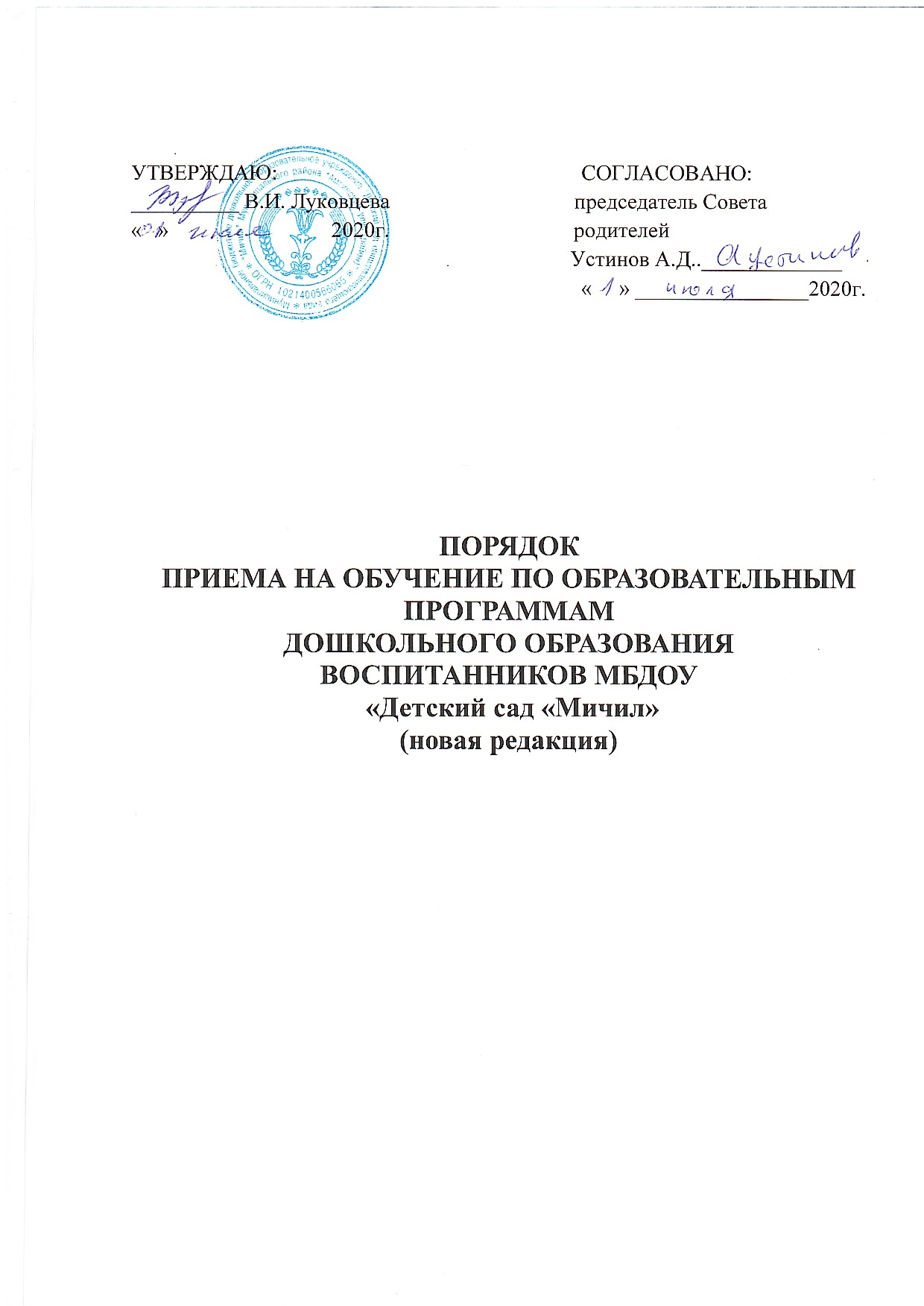 Общие положенияНастоящий  Порядок приема детей в МБДОУ «Д/с «Мичил», реализующее основную общеобразовательную программу дошкольного образования на территории МО «Абагинский наслег»  (далее по тексту Порядок) разработано в
соответствии с Федеральным законом от 02.12.2019г. №411-ФЗ «О внесении изменений в статью 54 Семейного кодекса РФ и статью 67 ФЗ « Об образовании в Российской Федерации», Федеральным законом от 29.12.2012 года № 273-ФЗ «Об образовании в Российской Федерации», Приказом МО и науки РФ от 30.08.2013 г. № 1014 «Порядок организации и осуществления образовательной деятельности по основным общеобразовательным программам - образовательнымпрограммам дошкольного образования», "Санитарно-эпидемиологические требования к устройству, содержанию и организации режима работы в дошкольных образовательных организациях" (утверждены постановлением Главного государственного санитарного врача РФ от 15 мая 2013 г. N 26 (СанПиН 2.4.1.3049-13), Письмо Министерство образования и науки РФ «О рекомендациях по порядку комплектования дошкольных образовательных учреждений» от 8 августа 2013 г. N 08-1063.Настоящий Порядок обеспечивает принцип равных возможностей в реализации прав детей на общедоступное бесплатное дошкольное образование, удовлетворение потребностей родителей (законных представителей), проживающих на территории МР «Амгинский улус (район)».Порядок комплектования Учреждения определяется учредителем в соответствии законодательством Российской Федерации и закрепляется в Уставе ДОУ. Основные понятия, используемые в настоящем ПорядкеУчет детей, нуждающихся в предоставлении места в Учреждении, (далее - Учет) - это муниципальная услуга регистрации детей, нуждающихся в предоставлении места в учреждении, на едином информационном ресурсе, фиксирующая дату постановки ребенка на учет, желаемую дату предоставления ребенку места в учреждении, возраст ребенка. Результатом постановки детей на учет является формирование "электронной очереди" - поименного списка детей, нуждающихся в дошкольном образовании и присмотре и уходе в учреждении и (или) иных формах.Под очередностью в ДОУ понимается список детей, поставленных на учет для предоставления места в дошкольном учреждении в текущем учебном году, но таким местом не обеспеченных на дату начала учебного года (1 сентября текущего учебного года). Показатели очередности - это численность детей, входящих в указанный список.Под комплектованием ДОУ понимается последовательность действий Учреждения при формировании контингента воспитанников дошкольных учреждений, осуществляемых в том числе в едином информационном ресурсе, созданном в муниципальном образовании «Амгинский улус(район)». Порядок учета детей, нуждающихся в предоставлении дошкольного образования, и порядок приема детей в образовательные учрежденияВ Учреждение принимаются дети, родители (законные представители) которых проживают на территории МР «Амгинский улус (район)».Учет осуществляется в целях обеспечения "прозрачности" процедуры приема детей в ДОУ, во избежание нарушений прав ребенка при приеме в ДОУ, планирования обеспечения необходимого и достаточного количества мест в учреждениях на конкретную дату для удовлетворения потребности граждан в дошкольном образовании, а также присмотре и уходе за детьми дошкольного возраста.Учет детей, нуждающихся в предоставлении места в ДОУ  (далее -Учет) осуществляется руководителем Учреждения.Учет включает:формирование  электронного банка данных детей от 0 до 7 лет, реестра будущих воспитанников проживающих на территории МО «Абагинский наслег», желающих получить место в Учреждении; определение очередности на получение места в Учреждении в соответствии с датой постановки и заявленной льготой; формирование «электронной очереди» поименного списка детей, нуждающихся в дошкольном образовании и присмотре и уходе в Учреждении и (или) иных формах.Прием заявлений по  постановке на учет детей в муниципальные образовательные учреждения, реализующие основную общеобразовательную программу дошкольного образования регулируется Административным регламентом принятым постановлением главы МР «Амгинский улус (район)» от 30.07.2014г.№222.Прием детей в образовательном учреждении начинается  с 2 месяцев (при наличии соответствующих условий) до прекращения образовательных отношений.Порядок приема детей в образовательное учреждение определяются Учреждением самостоятельно в соответствии с законодательством Российской Федерации и закрепляются в Уставе дошкольного образовательного учреждения.В соответствии с данным Порядком, в каждом дошкольном образовательном учреждении  с учетом местных условий разрабатывается  локальный акт «Правила приема детей в дошкольное образовательное учреждение», который должен быть согласован с Советом родителей. Прием детей проводится с соблюдением всех требований    по    приему детей в  Учреждение в   соответствии  СанПиН 2.4.1. 3049-13.В приеме в Учреждение может быть отказано только по причине отсутствия в ней свободных мест.При отсутствии свободных мест в Учреждении родителям (законным представителям) предлагается обратиться  для решения  вопроса о его устройстве в другое Учреждение непосредственно  в  МКУ «Управление образования» МО «Амгинский улус». Порядок комплектования УчрежденийКомплектование детей  в Учреждение осуществляет комиссия, созданная в Учреждении.Комиссия комплектует детей  в Учреждение ежегодно в период с 1 июня по 1 сентября текущего календарного года, распределяя детей по группам, поставленных на учет для предоставления места в Учреждении. В остальное время производится комплектование ДОУ на свободные (освободившиеся, вновь созданные) места.Если в процессе комплектования места в ДОУ предоставляются не всем детям, состоящим на учете для предоставления места, эти дети переходят в статус "очередников". Они обеспечиваются местами в ДОУ на свободные (освобождающиеся, вновь созданные) места в течение учебного года либо учитываются в списке нуждающихся на  места в ДОУ с 1 сентября следующего календарного года.Специалист отдела дошкольного образования Управления образования систематически (не реже одного раза в квартал) в течение календарного года обобщает и анализирует сведения о наличии в ДОУ свободных мест (освобождающихся мест и вновь созданных мест), предоставляя свободные места детям, состоящим на учете для предоставления места в текущем учебном году.При комплектовании ДОУ рекомендуется соблюдать следующую норму: количество мест в учреждении, предоставленных для льготных категорий детей, не может превышать количество мест, предоставленных для детей не льготных категорий.При отказе родителей (законных представителей) или при отсутствии их согласия/отказа от предложенных (предложенного) ДОУ изменяется желаемая дата поступления на следующий учебный год с сохранением даты постановки на учет. В случае, если Учреждение не может обеспечить местом в ДОУ ребенка из списка поставленных на учет с 1 сентября текущего года, то они могут до предоставления такому ребенку места в  Учреждении обеспечить ему возможность получения дошкольного образования в одной из вариативных форм, в том числе: в дошкольных группах, созданных в образовательных учреждениях; в семье посредством психолого-педагогического сопровождения его воспитания и образования; в негосударственном образовательном учреждении; в семейных дошкольных группах; в группах кратковременного пребывания; в иных формах и учреждениях.При этом ребенок числится в списке очередников и не снимается с учета для предоставления места. Ему должно быть предоставлено свободное (освободившееся или вновь созданное место) в текущем учебном году либо место в ДОУ с 1 сентября следующего года.Если в процессе комплектования места предоставлены всем детям из поименного списка нуждающихся на  места в ДОУ в текущем учебном году, свободные места могут быть предоставлены детям, числящимся в поименном списке поставленных на учет для предоставления места в следующем году.Руководитель Учреждения или специалист Управления образования  извещает родителей (законных представителей) детей:о времени предоставления ребенку места в ДОУ;о возможности ознакомиться с правилами приема в ДОУ, утвержденными руководителем ДОУ, в частности, о документах, которые необходимо представить руководителю ДОУ для приема ребенка в ДОУ, и о сроках приема руководителем ДОУ указанных документов.Руководитель Учреждения издает приказ о зачислении вновь поступивших детей и утверждает количественный состав сформированных групп. При поступлении ребенка в  Учреждение в течение трёх рабочих дней после заключения договора издается приказ о его зачислении. Приказ в трёхдневный срок после издания размещается на информационном стенде ДОУ. На официальном сайте ДОУ в сети Интернет размещаются реквизиты распорядительного акта, наименование возрастной группы, число детей, зачисленных в указанную возрастную группу. Обязательной документацией по комплектованию Учреждения является список детей по группам, которые утверждает руководитель Учреждения.На каждого воспитанника дошкольного образовательного учреждения формируется личное дело.В  учреждениях ведется книга учета движения детей, которая предназначена для регистрации сведений о детях, родителей (законных представителях) и контроля за движением контингента детей в  Учреждении.Книга учета должна быть прошнурована, пронумерована и скреплена печатью  дошкольного образовательного учреждения.Ежегодно на 1 сентября руководитель Учреждения обязан подвести итог за прошедший учебный год и зафиксировать их в книге учета движения детей: сколько детей принято в Учреждение в течение учебного года и сколько детей выбыло с указанием причины выбытия.Учреждение,     при    приеме  детей    в Учреждение обязана ознакомить родителей (законных представителей) с Уставом, лицензией на осуществление, образовательной деятельности, с образовательными программами, о выборе языка образования, родного языка из числа языков народов Российской Федерации, в том числе русского языка как родного языка и  другими документами,  регламентирующими организацию и осуществление образовательной деятельности под роспись. Дети с ограниченными возможностями здоровья, дети-инвалиды принимаются в группы  комбинированной направленности дошкольного образовательного учреждения только с согласия родителей (законных представителей) на основании заключения психолого-медико-педагогической комиссии.Отчисление детей  из  Учреждения осуществляется в связи с переходом в другое  Учреждение  и поступлением в первый класс общеобразовательного  учреждения.Перечень категорий семей (граждан), имеющих право внеочередного, первоочередного и льготного приема детей  в УчреждениеВ Учреждения во  внеочередном порядке принимаются:дети граждан, подвергшихся воздействию радиации вследствие катастрофы на Чернобыльской АЭС (Закон Российской Федерации от 15 мая 1991 г. N 1244-1 "О социальной защите граждан, подвергшихся воздействию радиации вследствие катастрофы на Чернобыльской АЭС");дети граждан из подразделений особого риска, а также семей, потерявших кормильца из числа этих граждан (Постановление Верховного Совета Российской Федерации от 27 декабря 1991 г. N 2123-1);дети прокуроров (Федеральный закон от 17 января 1992 г. N 2202-1 "О прокуратуре Российской Федерации");дети судей (Закон Российской Федерации от 26 июня 1992 г. N 3132-1 "О статусе судей в Российской Федерации");дети сотрудников Следственного комитета Российской Федерации (Федеральный закон от 28 декабря 2010 г. N 403-ФЗ "О Следственном комитете Российской Федерации").В Учреждения в первоочередном порядке принимаются:дети из многодетных семей (Указ Президента Российской Федерации от 5 мая 1992 г. N 431 "О мерах по социальной поддержке семей");дети, проживающие в одной семье и имеющие общее место жительства дети имеют право преимущественного приема на обучение по основным общеобразовательным программам дошкольного образования и начального общего образования в государственные и муниципальные образовательные организации, в которых обучаются их братья и (или) сестры.дети-инвалиды и дети, один из родителей которых является инвалидом (Указ Президента Российской Федерации от 2 октября 1992 г. N 1157 "О дополнительных мерах государственной поддержки инвалидов");дети военнослужащих, проходящих военную службу по контракту, уволенных с военной службы при достижении ими предельного возраста пребывания на военной службе, состоянию здоровья или в связи с организационно-штатными мероприятиями (Федеральный закон от 27 мая 1998 г. N 76-ФЗ "О статусе военнослужащих");дети сотрудников полиции (Федеральный закон от 7 февраля 2011 г. N 3-ФЗ "О полиции");дети сотрудника полиции, погибшего (умершего) вследствие увечья или иного повреждения здоровья, полученных в связи с выполнением служебных обязанностей (Федеральный закон от 7 февраля 2011 г. N 3-ФЗ "О полиции");дети сотрудника полиции, умершего вследствие заболевания, полученного в период прохождения службы в полиции (Федеральный закон от 7 февраля 2011 г. N 3-ФЗ "О полиции");дети гражданина Российской Федерации, уволенного со службы в полиции вследствие увечья или иного повреждения здоровья, полученных в связи с выполнением служебных обязанностей и исключивших возможность дальнейшего прохождения службы в полиции (Федеральный закон от 7 февраля 2011 г. N 3-ФЗ "О полиции");дети гражданина Российской Федерации, умершего в течение одного года после увольнения со службы в полиции вследствие увечья или иного повреждения здоровья, полученных в связи с выполнением служебных обязанностей, либо вследствие заболевания, полученного в период прохождения службы в полиции, исключивших возможность дальнейшего прохождения службы в полиции (Федеральный закон от 7 февраля 2011 г. N 3-ФЗ "О полиции");дети сотрудников органов внутренних дел, не являющихся сотрудниками полиции (Федеральный закон от 7 февраля 2011 г. N 3-ФЗ "О полиции");дети сотрудников, имеющих специальные звания и проходящих службу в учреждениях и органах уголовно-исполнительной системы, федеральной противопожарной службе Государственной противопожарной службы, органах по контролю за оборотом наркотических средств и психотропных веществ и таможенных органах Российской Федерации (Федеральный закон от 30 декабря 2012 г. N 283-ФЗ "О социальных гарантиях сотрудникам некоторых федеральных органов исполнительной власти и внесении изменений в отдельные законодательные актыРоссийской Федерации");дети сотрудника, имевшего специальное звание и проходившего службу в учреждениях и органах уголовно-исполнительной системы, федеральной противопожарной службе Государственной противопожарной службы, органах по контролю за оборотом наркотических средств и психотропных веществ и таможенных органах Российской Федерации, погибшего (умершего) вследствие увечья или иного повреждения здоровья, полученных в связи с выполнением служебных обязанностей (Федеральный закон от 30 декабря 2012 г. N 283-ФЗ "О социальных гарантиях сотрудникам некоторых федеральных органов исполнительной власти и внесении изменений в отдельные законодательные акты Российской Федерации");дети сотрудника, имевшего специальное звание и проходившего службу в учреждениях и органах уголовно-исполнительной системы, федеральной противопожарной службе Государственной противопожарной службы, органах по контролю за оборотом наркотических средств и психотропных веществ и таможенных органах Российской Федерации, умершего вследствие заболевания, полученного в период прохождения службы в учреждениях и органах (Федеральный закон от 30 декабря 2012 г. N 283-ФЗ "О социальных гарантиях сотрудникам некоторых федеральных органов исполнительной власти и внесении изменений в отдельные законодательные акты Российской Федерации");дети гражданина Российской Федерации, имевшего специальное звание и проходившего службу в учреждениях и органах уголовно-исполнительной системы, федеральной противопожарной службе Государственной противопожарной службы, органах по контролю за оборотом наркотических средств и психотропных веществ и таможенных органах Российской Федерации, уволенного со службы в учреждениях и органах вследствие увечья или иного повреждения здоровья, полученных в связи с выполнением служебных обязанностей и исключивших возможность дальнейшего прохождения службы в учреждениях и органах (Федеральный закон от 30 декабря 2012 г. N 283-ФЗ "О социальных гарантиях сотрудникам некоторых федеральных органов исполнительной власти и внесении изменений в отдельные законодательные акты Российской Федерации");дети гражданина Российской Федерации, имевшего специальное звание и проходившего службу в учреждениях и органах уголовно-исполнительной системы, федеральной противопожарной службе Государственной противопожарной службы, органах по контролю за оборотом наркотических средств и психотропных веществ и таможенных органах Российской Федерации, умершего в течение одного года после увольнения со службы в учреждениях и органах вследствие увечья или иного повреждения здоровья, полученных в связи свыполнением служебных обязанностей, либо вследствие заболевания, полученного в период прохождения службы в учреждениях и органах, исключивших возможность дальнейшего прохождения службы в учреждениях и органах (Федеральный закон от 30 декабря 2012 г. N 283-ФЗ "О социальных гарантиях сотрудникам некоторых федеральных органов исполнительной власти и внесении изменений в отдельные законодательные акты Российской Федерации");дети одиноких матерей (в свидетельстве о рождении ребенка отсутствует запись об отце или предоставлена справка из органа записи актов гражданского состояния о том, что запись об отце внесена по указанию матери) (Поручение Президента Российской Федерации от 4 мая 2011 г. N Пр-1227).Внутри одной льготной категории (право на внеочередное или первоочередное зачисление ребенка в учреждение) заявления выстраиваются по дате подачи заявления.Порядок внесения изменений и дополненийИзменения и дополнения в Положение о Порядке приема  детей в Муниципальное бюджетное дошкольное образовательные учреждение «Детский сад «Мичил», реализующее основную общеобразовательную программу дошкольного образования на территории   МО «Абагинский наслег», вносятся в случае изменения законодательства Российской Федерации.